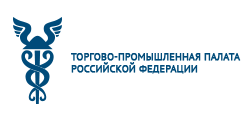                ЗАЯВКАна участие во II Общероссийском бизнес форуме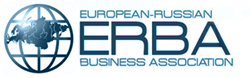 ЭКОТЕХНОПАРКИ РОССИИ,в конференции по промышленным отходам и технологиям ТКО 13-14 февраля 2018 г. Москва, ТПП РФ, ул. Ильинка д.6               ЗАЯВКАна участие во II Общероссийском бизнес форумеЭКОТЕХНОПАРКИ РОССИИ,в конференции по промышленным отходам и технологиям ТКО 13-14 февраля 2018 г. Москва, ТПП РФ, ул. Ильинка д.6               ЗАЯВКАна участие во II Общероссийском бизнес форумеЭКОТЕХНОПАРКИ РОССИИ,в конференции по промышленным отходам и технологиям ТКО 13-14 февраля 2018 г. Москва, ТПП РФ, ул. Ильинка д.6               ЗАЯВКАна участие во II Общероссийском бизнес форумеЭКОТЕХНОПАРКИ РОССИИ,в конференции по промышленным отходам и технологиям ТКО 13-14 февраля 2018 г. Москва, ТПП РФ, ул. Ильинка д.6               ЗАЯВКАна участие во II Общероссийском бизнес форумеЭКОТЕХНОПАРКИ РОССИИ,в конференции по промышленным отходам и технологиям ТКО 13-14 февраля 2018 г. Москва, ТПП РФ, ул. Ильинка д.6               ЗАЯВКАна участие во II Общероссийском бизнес форумеЭКОТЕХНОПАРКИ РОССИИ,в конференции по промышленным отходам и технологиям ТКО 13-14 февраля 2018 г. Москва, ТПП РФ, ул. Ильинка д.6Контактное лицо:      Пугачевская Любовь, Ассоциация ЕРБАКонтактное лицо:      Пугачевская Любовь, Ассоциация ЕРБА+7 (499) 703 07 57 / vik@erbarus.ru+7 (499) 703 07 57 / vik@erbarus.ru+7 (499) 703 07 57 / vik@erbarus.ru+7 (499) 703 07 57 / vik@erbarus.ru+7 (499) 703 07 57 / vik@erbarus.ruучастники: ФИО / ДОЛЖНОСТЬ_________________________________________ / _____________________________________________________________________________ / _____________________________________________________________________________ / _____________________________________________________________________________ / _____________________________________________________________________________ / _____________________________________________________________________________ / _____________________________________________________________________________ / _____________________________________________________________________________ / _____________________________________________________________________________ / _____________________________________________________________________________ / _____________________________________________________________________________ / _____________________________________________________________________________ / _____________________________________________________________________________ / _____________________________________________________________________________ / _____________________________________________________________________________ / _____________________________________________________________________________ / _____________________________________________________________________________ / _____________________________________________________________________________ / ____________________________________МЕРОПРИЯТИЕ И ВАРИАНТ участиЯ сделайте отметку  V  в соответствующем местеМЕРОПРИЯТИЕ И ВАРИАНТ участиЯ сделайте отметку  V  в соответствующем местеМЕРОПРИЯТИЕ И ВАРИАНТ участиЯ сделайте отметку  V  в соответствующем местеМЕРОПРИЯТИЕ И ВАРИАНТ участиЯ сделайте отметку  V  в соответствующем местеМЕРОПРИЯТИЕ И ВАРИАНТ участиЯ сделайте отметку  V  в соответствующем местеРЕГИСТРАЦИОННЫЙ ВЗНОС:РЕГИСТРАЦИОННЫЙ ВЗНОС:РЕГИСТРАЦИОННЫЙ ВЗНОС:РЕГИСТРАЦИОННЫЙ ВЗНОС:РЕГИСТРАЦИОННЫЙ ВЗНОС:Оплата включает: участие, комплект раздаточных информационных материалов, кофе-брейки, обед.  ОН-ЛАЙН участие (прямой эфир по закрытому интернет каналу)  -  6 500 рублей (до 25.12.2017). БЕСПЛАТНОЕ УЧАСТИЕ для ФЕДЕРАЛЬНЫХ, РЕГИОНАЛЬНЫХ ОРГАНОВ ВЛАСТИ, СМИ, регистрация обязательна!   Реквизиты плательщика: название _______________________, руководитель __________________, на основании__________                 ИНН/КПП________________________ , адрес __________________________________________________________________                 р/с ____________________________, банк ________________________, БИК___________ , к/с _________________________ Контактное лицо: ____________________________________ , е-мейл _________________________, телефон ____________________Оплата включает: участие, комплект раздаточных информационных материалов, кофе-брейки, обед.  ОН-ЛАЙН участие (прямой эфир по закрытому интернет каналу)  -  6 500 рублей (до 25.12.2017). БЕСПЛАТНОЕ УЧАСТИЕ для ФЕДЕРАЛЬНЫХ, РЕГИОНАЛЬНЫХ ОРГАНОВ ВЛАСТИ, СМИ, регистрация обязательна!   Реквизиты плательщика: название _______________________, руководитель __________________, на основании__________                 ИНН/КПП________________________ , адрес __________________________________________________________________                 р/с ____________________________, банк ________________________, БИК___________ , к/с _________________________ Контактное лицо: ____________________________________ , е-мейл _________________________, телефон ____________________Оплата включает: участие, комплект раздаточных информационных материалов, кофе-брейки, обед.  ОН-ЛАЙН участие (прямой эфир по закрытому интернет каналу)  -  6 500 рублей (до 25.12.2017). БЕСПЛАТНОЕ УЧАСТИЕ для ФЕДЕРАЛЬНЫХ, РЕГИОНАЛЬНЫХ ОРГАНОВ ВЛАСТИ, СМИ, регистрация обязательна!   Реквизиты плательщика: название _______________________, руководитель __________________, на основании__________                 ИНН/КПП________________________ , адрес __________________________________________________________________                 р/с ____________________________, банк ________________________, БИК___________ , к/с _________________________ Контактное лицо: ____________________________________ , е-мейл _________________________, телефон ____________________Оплата включает: участие, комплект раздаточных информационных материалов, кофе-брейки, обед.  ОН-ЛАЙН участие (прямой эфир по закрытому интернет каналу)  -  6 500 рублей (до 25.12.2017). БЕСПЛАТНОЕ УЧАСТИЕ для ФЕДЕРАЛЬНЫХ, РЕГИОНАЛЬНЫХ ОРГАНОВ ВЛАСТИ, СМИ, регистрация обязательна!   Реквизиты плательщика: название _______________________, руководитель __________________, на основании__________                 ИНН/КПП________________________ , адрес __________________________________________________________________                 р/с ____________________________, банк ________________________, БИК___________ , к/с _________________________ Контактное лицо: ____________________________________ , е-мейл _________________________, телефон ____________________Оплата включает: участие, комплект раздаточных информационных материалов, кофе-брейки, обед.  ОН-ЛАЙН участие (прямой эфир по закрытому интернет каналу)  -  6 500 рублей (до 25.12.2017). БЕСПЛАТНОЕ УЧАСТИЕ для ФЕДЕРАЛЬНЫХ, РЕГИОНАЛЬНЫХ ОРГАНОВ ВЛАСТИ, СМИ, регистрация обязательна!   Реквизиты плательщика: название _______________________, руководитель __________________, на основании__________                 ИНН/КПП________________________ , адрес __________________________________________________________________                 р/с ____________________________, банк ________________________, БИК___________ , к/с _________________________ Контактное лицо: ____________________________________ , е-мейл _________________________, телефон ____________________Оплата включает: участие, комплект раздаточных информационных материалов, кофе-брейки, обед.  ОН-ЛАЙН участие (прямой эфир по закрытому интернет каналу)  -  6 500 рублей (до 25.12.2017). БЕСПЛАТНОЕ УЧАСТИЕ для ФЕДЕРАЛЬНЫХ, РЕГИОНАЛЬНЫХ ОРГАНОВ ВЛАСТИ, СМИ, регистрация обязательна!   Реквизиты плательщика: название _______________________, руководитель __________________, на основании__________                 ИНН/КПП________________________ , адрес __________________________________________________________________                 р/с ____________________________, банк ________________________, БИК___________ , к/с _________________________ Контактное лицо: ____________________________________ , е-мейл _________________________, телефон ____________________Подпись и ПеЧАТЬПодпись и ПеЧАТЬПодпись и ПеЧАТЬПодпись и ПеЧАТЬПодпись и ПеЧАТЬОт УчастникаОт УчастникаОт УчастникаОт УчастникаОт УчастникаОт Участника (Ф.И.О.) (должность) (Ф.И.О.) (должность) (Ф.И.О.) (должность) (Ф.И.О.) (должность) (Ф.И.О.) (должность) (Ф.И.О.) (должность)                    М.П.                            (подпись)                    М.П.                            (подпись)                    М.П.                            (подпись)                    М.П.                            (подпись)                    М.П.                            (подпись)                    М.П.                            (подпись)